В конфигурацию уже добавлены два регистра сведений:Ежемесячная премия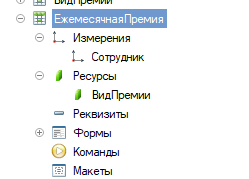 Вид премии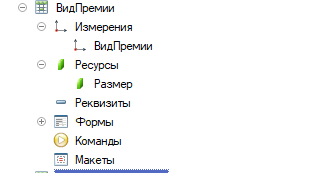 Нужно реализовать:В справочнике сотрудников в форме списка добавить колонку «Вид премии»Заполнять нужно по регистру сведений «Ежемесячная премия»В форме элемента справочника сотрудники, в разделе о текущем месте работы добавить реквизит «Вид премии». Заполнять нужно по регистру сведений «Ежемесячная премия». Из формы должна быть возможность открытия списка регистра сведений «Ежемесячная премия» с отбором по текущему сотрудникуВ документе назначение плановых начислений сделать обработку заполнения табличной части на основании регистра сведений «Ежемесячная премия». Сотрудник, Дата начала, дата окончания, показатель. Показатель заполняется на основании регистра «вид премии».